 × 2 = 245 ×  = 504 =  × 156 = 7 ×  ÷ 7 = 320 ÷  = 46 =  ÷ 610 = 40 ÷  × 17 = 17 ÷ 6 = 712 = 24 ÷ 30 = 5 × A number 
multiplied by 
two is equal to 
fourteen.What is the number? A number 
divided by 
five is equal to
 five.What is the number? Twenty-seven 
divided by 
a number 
is equal to 
three.What is the number? Three multiplied by 
a number 
is equal to 33.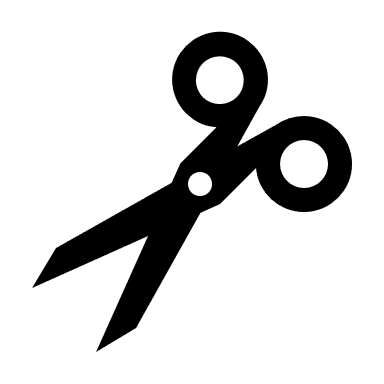 What is the number? × 2 = 30 – 430 –  = 16 + 49 ÷ 3 =  × 1 – 6 = 30 + 4 ÷ 7 = 8 ÷ 220 ÷  = 2 × 23 + 1 =  ÷ 513 –3 = 40 ÷  × 12 = 10+ 2 ÷ 6 = 8 × 13 × 4 = 24 ÷ 37 – 7 = 5 × 17 – 3 =  × 23 +  = 30 – 230 – 30 =  × 322 ÷  = 11 – 9